Уважаемые родители и законные представители, доводим до вашего сведения!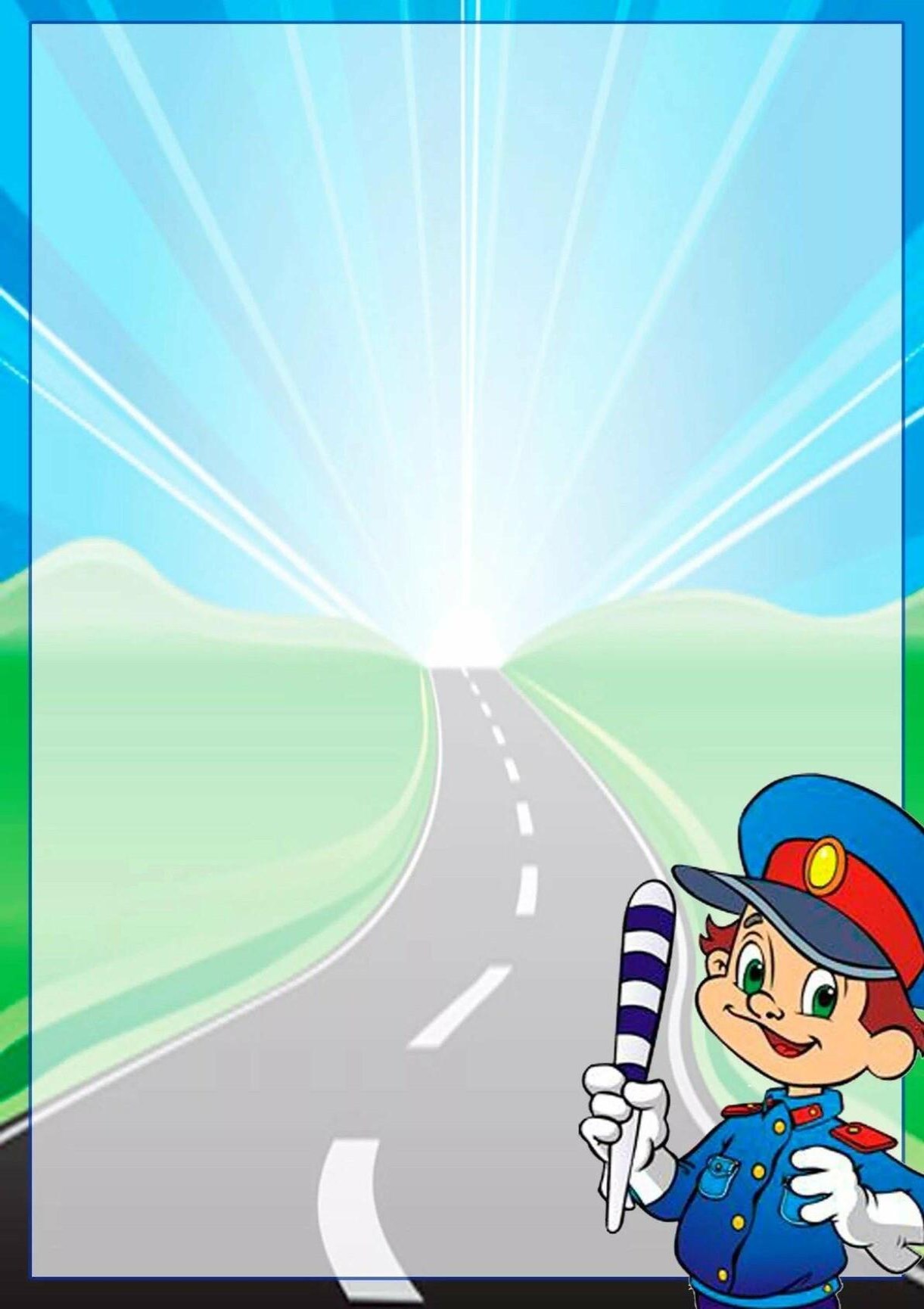 19 июня 2022 года, в Промышленновском муниципальном округе, водитель легкового автомобиля, управляя автомобилем, осуществлял движение	задним	ходом,	совершил	столкновение	с	мопедом,	под управлением              несовершеннолетнего,	который              перевозил несовершеннолетнего	пассажира.	В      результате      ДТП      травмирован несовершеннолетний пассажир.Уважаемые родители и законные представители, в целях предупреждения детского дорожно-транспортного травматизма на территории Промышленновского муниципального округа, с участием несовершеннолетних администрация МБДОУ «Озерский  детский сад» напоминает Вам о соблюдении правил дорожного движения в соответствии с ПДД Российской Федерации!Правила безопасности вождения велосипеда и мопедаВелосипед и мопед относятся к транспортным средствам. Управлять велосипедом при движении по дорогам разрешается лицам не моложе 14 лет, мопедом — не моложе 16 лет.• Водители велосипеда и мопеда должны двигаться только по крайней правой проезжей части дороги в один ряд как можно правее.• Допускается движение по обочине, если это не создает помех пешеходам. • Водителям велосипеда и мопеда запрещается:—ездить не держась за руль;—перевозить пассажиров, кроме ребенка в возрасте до 7 лет на дополнительном сидении, оборудованном надежными подножками;—перевозить груз, который выступает более чем на 0,5 м по длине или ширине за габариты велосипеда или мешает его управлению;—двигаться по проезжей части дороги при наличии рядом велосипедной дорожки.• Передвигаясь на велосипеде или мопеде, можно выполнять левый поворот или разворот лишь на дорогах, имеющих одну полосу для движения в данном направлении.УВАЖАЕМЫЕ РОДИТЕЛИ, ПРИОБРЕТИТЕ ИОБОРУДУЙТЕ ОДЕЖДУ РЕБЕНКА СВЕТООТРАЖАЮЩИМИ ЭЛЕМЕНТАМИ, НАУЧИТЕ ПРАВИЛАМ ДОРОЖНОГОДВИЖЕНИЯ, ПОЗАБОТЬТЕСЬ О ЕГО БЕЗОПАСНОСТИ!ПОМНИТЕ, ОТ ЭТОГО ЗАВИСИТ СОХРАНЕНИЕЖИЗНИ И ЗДОРОВЬЯ ВАШЕГО РЕБЕНКА!